ТРЕБОВАНИЯ К ОФОРМЛЕНИЮ ТЕЗИСОВ ДОКЛАДА:Текст должен занимать две полные страницы формата А4 (1,5 интервал, поля - 25 мм).Использовать шрифт Times New Roman 12 pt. В первой строке слева, не отступая от границы поля, указать УДК.Во второй строке дать заглавными буквами название доклада без переносов (выравнивание по центру) и ниже инициалы, фамилии и e-mail авторов (выравнивание по центру).В следующей строке указать название организации и город (выравнивание по центру).Оставить пустую строку.Текст выровнять «по ширине», отступ красной строки 1 см.Стиль формул Microsoft Equation.Привести список использованной литературы (3-5 наиболее значимых работ). В конце статьи дать краткую аннотацию на английском языке (наименование работы, авторы, описание не более 400 символов, ключевые слова).Фото автора в формате jpg, tif. Разрешение не менее 300 dpi.Рисунки и таблицы размещаются в тексте. Подписи по центру, под рисунком выделяются полужирным шрифтом 11 pt. Подписи по центру над таблицей полужирным шрифтом 11 pt.См. образец оформления, приведенный ниже.УДК 111.11.11НАЗВАНИЕ СТАТЬИИ. И. Иванов*, А. А. АндреевРоссийский химико-технологический университет имени Д.И. Менделеева, Москва, Россия* e-mail: xxxxx@mail.ruТекст статьи, текст статьи, текст статьи. Текст статьи, текст статьи, текст статьи. Текст статьи, текст статьи, текст статьи. Текст статьи, текст статьи, текст статьи. Текст статьи, текст статьи, текст статьи. Текст статьи, текст статьи, текст статьи. Текст статьи, текст статьи, текст статьи. Текст статьи, текст статьи, текст статьи [1].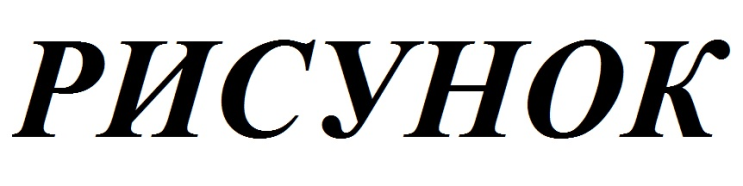 Рис. 1. Название рисункаТекст статьи, текст статьи, текст статьи. Текст статьи, текст статьи, текст статьи. Текст статьи, текст статьи, текст статьи. Текст статьи, текст статьи, текст статьи. Текст статьи, текст статьи, текст статьи. Текст статьи, текст статьи, текст статьи. Текст статьи, текст статьи, текст статьи. Текст статьи, текст статьи, текст статьи.Текст статьи, текст статьи, текст статьи. Текст статьи, текст статьи, текст статьи. Текст статьи, текст статьи, текст статьи. Текст статьи, текст статьи, текст статьи. Текст статьи, текст статьи, текст статьи. Текст статьи, текст статьи, текст статьи. Текст статьи, текст статьи, текст статьи. Текст статьи, текст статьи, текст статьи. Текст статьи, текст статьи, текст статьи. Текст статьи, текст статьи, текст статьи. Текст статьи, текст статьи, текст статьи. Текст статьи, текст статьи, текст статьи. Текст статьи, текст статьи, текст статьи. Текст статьи, текст статьи, текст статьи. Текст статьи, текст статьи, текст статьи. Текст статьи, текст статьи, текст статьи. Текст статьи, текст статьи, текст статьи. Текст статьи, текст статьи, текст статьи. Текст статьи, текст статьи, текст статьи. Текст статьи, текст статьи, текст статьи. Текст статьи, текст статьи, текст статьи [2].Таблица 1. Название таблицыТекст статьи, текст статьи, текст статьи. Текст статьи, текст статьи, текст статьи. Текст статьи, текст статьи, текст статьи. Текст статьи, текст статьи, текст статьи. 							(1)Текст статьи, текст статьи, текст статьи. Текст статьи, текст статьи, текст статьи. Текст статьи, текст статьи, текст статьи. Текст статьи, текст статьи, текст статьи [3].ЛитератураЧантурия В.А., Соложенкин П.М. Гальванохимические методы очистки техногенных вод: Теория и практика. – М.: ИКЦ «Академкнига», 2005. – 204 с.Пат. 2060801 РФ, МКИ6 B 01 D 59/28, C 01 B 4/00. Способ извлечения трития и протия из дейтерийсодержащей воды.Лукин Е.С., Макаров Н.А. Особенности выбора добавок в технологии корундовой керамики с пониженной температурой спекания // Огнеупоры и техн. керамика. – 1999. - №9. – С. 10 – 13.Silva, C. M. Schiff bases: A short review of their antimicrobial activities // Journal of Advanced Research. – 2011. – Vol. 2, № 1. – P. 1–8.PAPER TITLEAbstractCurrent information. Text, text, text. Text, text, text. Text, text, text. Text, text, text. Text, text, text. Text, text, text. Text, text, text. Text, text, text. Text, text, text. Text, text, text. Text, text, text. Text, text, text.Key words: publication, rules.Название колонкиНазвание колонкиНазвание колонкиНазвание колонки